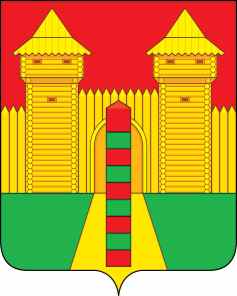 АДМИНИСТРАЦИЯ МУНИЦИПАЛЬНОГО ОБРАЗОВАНИЯ «ШУМЯЧСКИЙ РАЙОН» СМОЛЕНСКОЙ ОБЛАСТИФИНАНСОВОЕ УПРАВЛЕНИЕПРИКАЗ   от 17 января 2020г  № 8    В соответствии с пунктом 2 статьи 20 Бюджетного кодекса Российской Федерации            ПРИКАЗЫВАЮ:        1. Внести в перечень главных администраторов доходов местного бюджета муниципального образования  «Шумячский район» Смоленской области, утвержденный решением Шумячского районного Совета депутатов от 26.12.2019 года № 90 «О местном бюджете муниципального образования «Шумячский район» Смоленской области на 2020 год и на плановый период 2021 и 2022 годов» (приложение 3), следующие изменения:после строки:добавить строку следующего содержания:2. Настоящий приказ вступает в силу со дня его подписания.Начальник Финансового управленияАдминистрации муниципального образования«Шумячский район» Смоленской области                                                                     Ю.В. ВозноваО внесении изменений в перечень главных администраторов доходов местного бюджета муниципального образования «Шумячский район» Смоленской области901 1 14 06013 13 0200 430Доходы от продажи земельных участков,  государственная собственность на которые не разграничена и которые расположены в границах городских поселений (Пени, проценты и штрафы по соответствующему платежу)9011 16 10123 01 0000 140Доходы от денежных взысканий (штрафов), поступающие в счет погашения задолженности, образовавшейся до 1 января 2020 года, подлежащие зачислению в бюджет муниципального образования по нормативам, действующим до 1 января 2020 года 